2020 FOA GRANT APPLICATION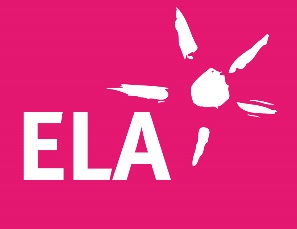 Letter of IntentFor ELA use onlyProject number:TITLE of the PROJECT: PRINCIPAL INVESTIGATOR: AMOUNT REQUESTED (€) (maximum 500,000 euros): CO-FINANCED PROJECT:	   Yes	   NoYEARS of SUPPORT:	   1	   2ABSTRACT (maximum 500 words)See instructions on page 3 of the 2020 ELA clinical trial FOA Instructions and PoliciesDescribe in a few words why support from ELA International is critical for this project:RATIONALE (maximum 500 words)See instructions on page 3 of the 2020 ELA clinical trial FOA Instructions and PoliciesLAY SUMMARY (maximum 1 page)See instructions on page 3 of the 2020 ELA clinical trial FOA Instructions and PoliciesCLINICAL TRIAL PROTOCOL SYNOPSISSee instructions on page 3 of the 2020 ELA clinical trial FOA Instructions and PoliciesOVERALL GLOBAL BUDGETSee instructions on page 4 of the 2020 ELA clinical trial FOA Instructions and PoliciesOTHER SOURCES OF FUNDINGList other sources of funding for this project (if applicable):See instructions on page 4 of the 2020 ELA clinical trial FOA Instructions and PoliciesTABLE OF CONTENTTITLE of the PROJECT:	1PRINCIPAL INVESTIGATOR:	1AMOUNT REQUESTED (€):	1YEARS of SUPPORT:	1ABSTRACT (maximum 500 words)	2RATIONALE (maximum 500 words)	2LAY SUMMARY (maximum 1 page)	2CLINICAL TRIAL PROTOCOL SYNOPSIS	3OVERALL GLOBAL BUDGET	3OTHER SOURCES OF FUNDING	3The undersigned have reviewed the present application, certify the statements herein are true, complete and accurate, have read the 2020 ELA clinical trial FOA Instructions and Policies concerning trial support and accept to comply with such conditions and policies if the present application is awarded by ELA International.The undersigned have reviewed the present application, certify the statements herein are true, complete and accurate, have read the 2020 ELA clinical trial FOA Instructions and Policies concerning trial support and accept to comply with such conditions and policies if the present application is awarded by ELA International.The undersigned have reviewed the present application, certify the statements herein are true, complete and accurate, have read the 2020 ELA clinical trial FOA Instructions and Policies concerning trial support and accept to comply with such conditions and policies if the present application is awarded by ELA International.The undersigned have reviewed the present application, certify the statements herein are true, complete and accurate, have read the 2020 ELA clinical trial FOA Instructions and Policies concerning trial support and accept to comply with such conditions and policies if the present application is awarded by ELA International.The undersigned have reviewed the present application, certify the statements herein are true, complete and accurate, have read the 2020 ELA clinical trial FOA Instructions and Policies concerning trial support and accept to comply with such conditions and policies if the present application is awarded by ELA International.PRINCIPAL INVESTIGATORPRINCIPAL INVESTIGATORName: Name: Name: Degree(s):Degree(s):Position:Position:Position:Department: Department: Department: Institution:Institution:Address: Address: Address: Address: Address: Type of Institution:  Type of Institution:  Department Head: Department Head: Department Head: Phone: Phone: Fax: Fax: E-mail: DATE & SIGNATURE: DATE & SIGNATURE: LEGAL GRANT OFFICERName: Name: Name: Name: Department:Department:Department:Institution:Institution:Address: Address: Address: Address: Address: Phone: Phone: Fax: Fax: E-mail: DATE, SIGNATURE,& SEAL of the INSTITUTION: DATE, SIGNATURE,& SEAL of the INSTITUTION: NameAmount €Status
(Active or pending)Expected grant date(if pending)